平成30年度　環境学習指導者養成　スキルアップ講座　　　　　　　　　　　　　　　　　　　　　　　　　　　　　　　　【全3回】2月 3 日（日）　　　　　　　　　　　　　　　　　　16日（土）　　　　　　　　　　　　　　　　　　24日（日）　　　　　　　　　　　　　　　 　　　開催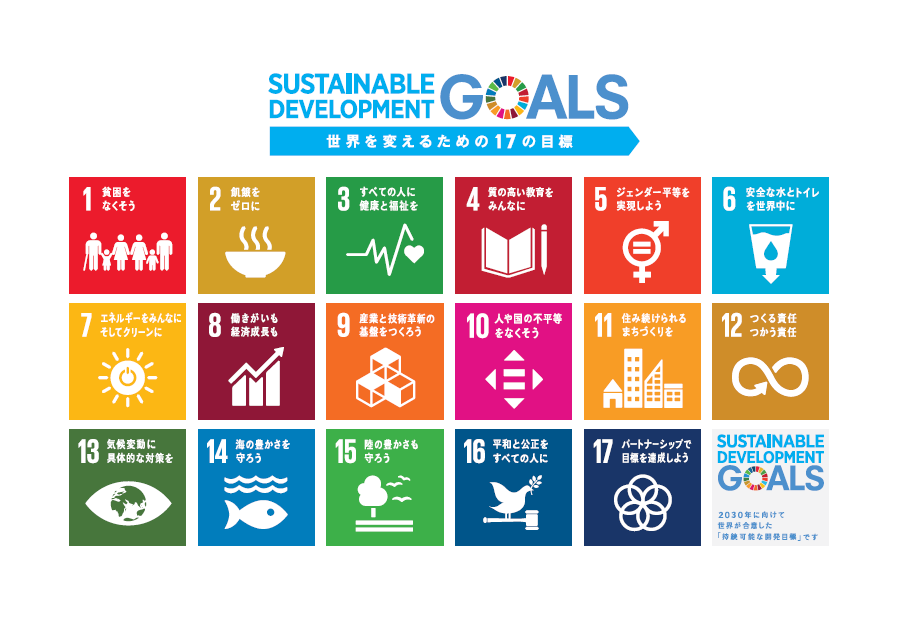 ＥＳＤは教育の場を変えます。ＥＳＤの理解を深め、ファシリテーター、コーディネーターとしてのスキルアップを目指します。ＥＳＤを１７のＳＤＧの達成に向けてどのように活用するかを考えましょう。 【開催日と会場】全3回第1回       2月   3日（日）13:30～16:30　三重県総合文化センター（津市）第2回　2月16日（土）13:30～16:30 河芸公民館（津市）第3回　2月24日（日）13:30～16:30　三重県総合文化センター（津市）【講　　師】 環境教育ネクストステップ研究会【募集人数】 30人(抽選)　　　　【対　　象】 学校の先生、環境教育に関わる市民活動家、学生【参加費】 無料　　　　【申込締切】 1月25日(金)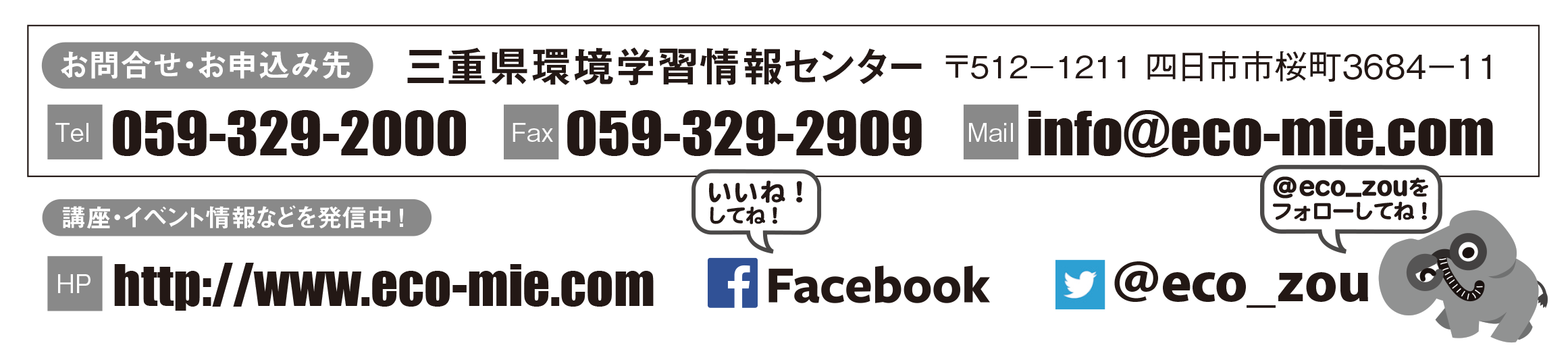 環境学習指導者養成「ESD実践講座」申込書【応募締切日】　1月25日(金)※参加希望の講座に〇をつけてください。 　【募集人数】各講座　30人(抽選)※講座開催日、講座名、氏名、年齢、郵便番号、住所、電話番号、Fax番号を明記の上、郵便、Fax、Eメールのいずれかで、三重県環境学習情報センターへお申し込みください。申込書はHPからダウンロードできます。※個人情報は、本講座に関する当センターからの通信以外には使用しません。※お申し込みから3日以内に受付の連絡がない場合は、お手数ですがお問い合わせください。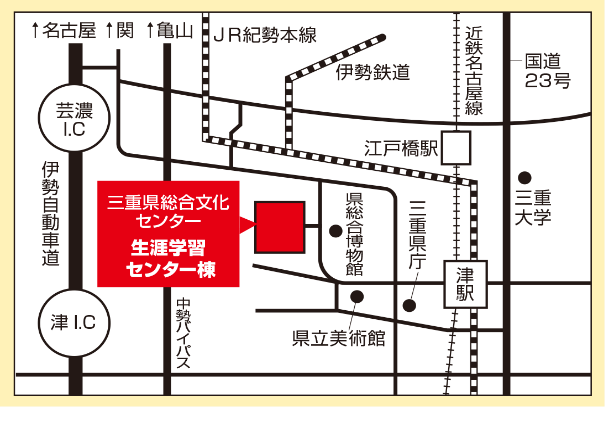 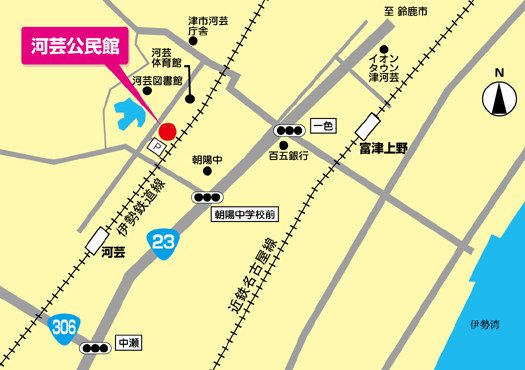 全日程2月3日2月16日2月24日2月24日ふ り が な氏　　名年　齢ふ り が な氏　　名住　　所〒〒〒〒電 話 番 号Fax番号　または　Ｅメールアドレス